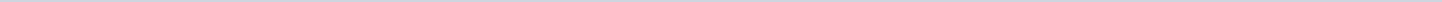 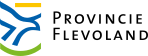 Provincie FlevolandAangemaakt op:Provincie Flevoland28-03-2024 13:20Ingekomen stukken1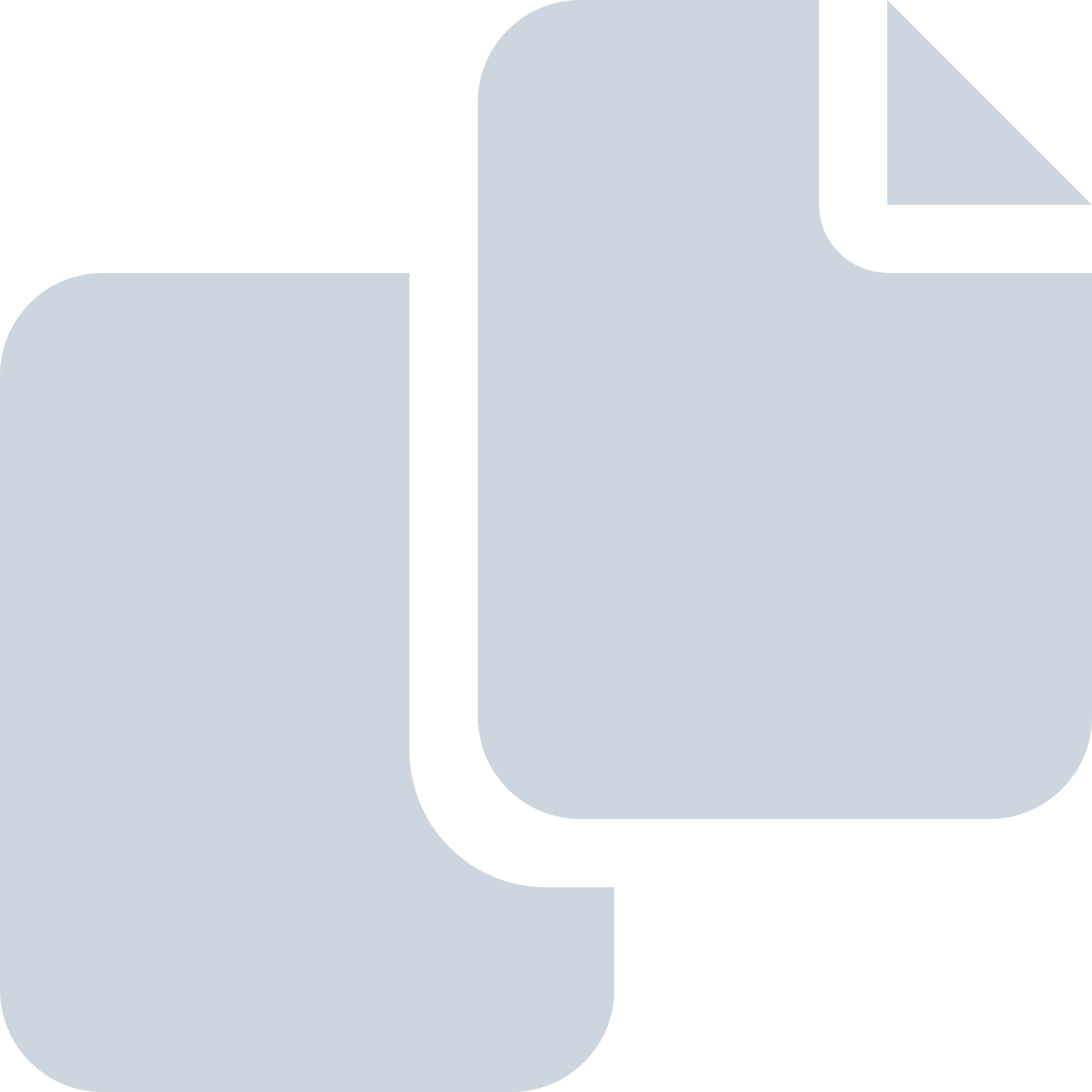 Periode: maart 2006#Naam van documentPub. datumInfo1.Lijst van ingekomen stukken.09-03-2006PDF,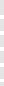 226,54 KB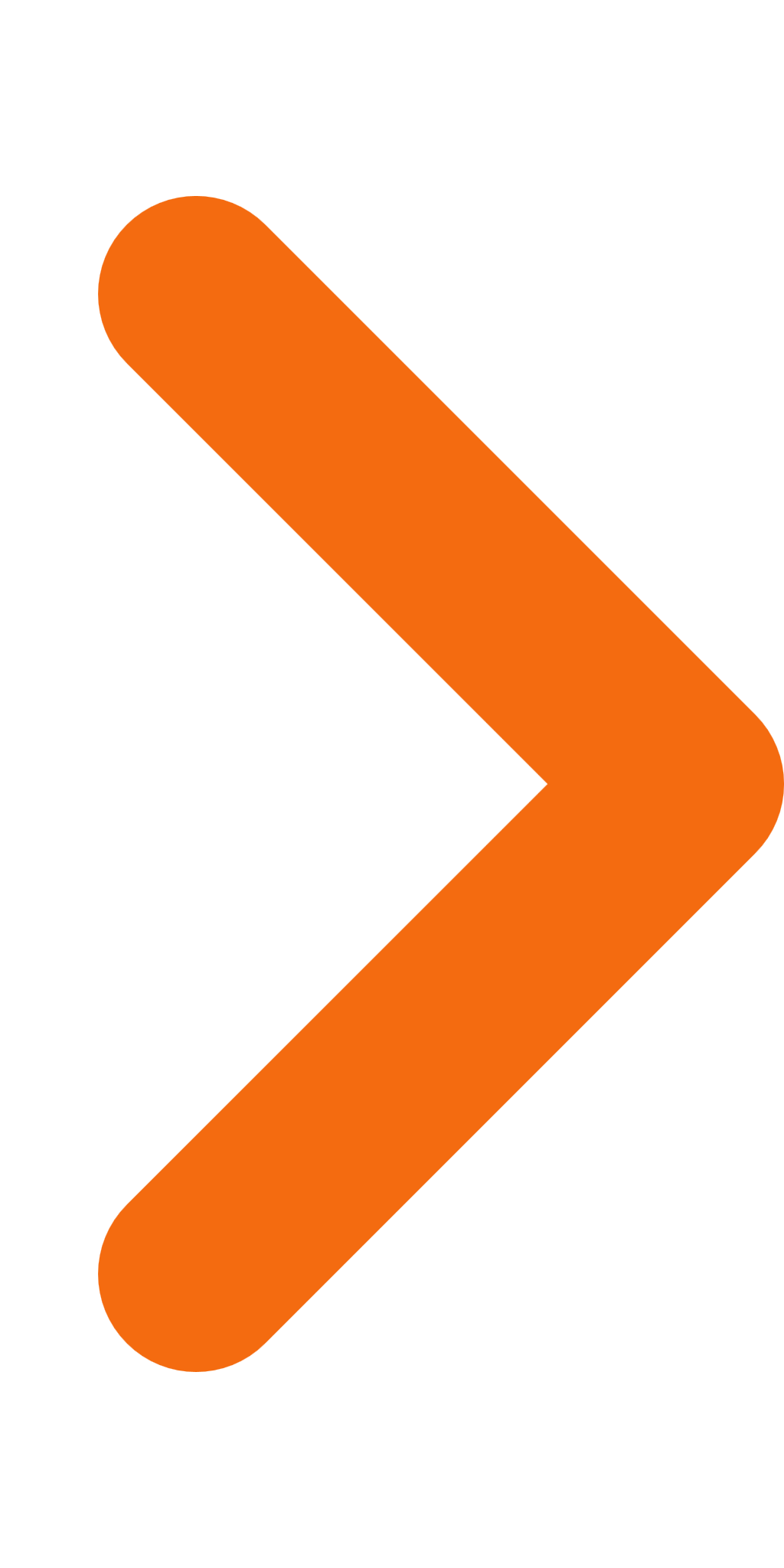 